ПЛАН И РАСПОРЕД ПРЕДАВАЊАП1, П2, ...., П15 – Предавање прво, Предавање друго, ..., Предавање петнаесто, Ч - ЧасоваПЛАН ВЈЕЖБИВ1, В2, ...., В15 – Вјежба прва, Вјежба друга, ..., Вјежба петнаеста, ТВ – Теоријска вјежба, ПВ – Практична вјежбаРАСПОРЕД ВЈЕЖБИГ1, Г2, Г3, Г4 – Група прва, Група друга, Група трећа, Група четврта, Ч – ЧасоваПРЕДМЕТНИ НАСТАВНИК:	__________________________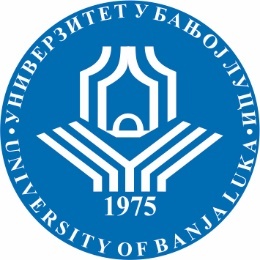 УНИВЕРЗИТЕТ У БАЊОЈ ЛУЦИФАКУЛТЕТ БЕЗБЈЕДНОСНИХ НАУКАБезбједност и криминалистика 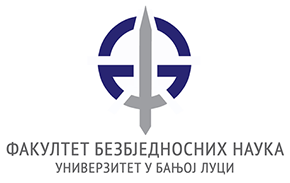 Школска годинаПредметШифра предметаСтудијски програмЦиклус студијаГодина студијаСеместарБрој студенатаБрој група за вјежбе2018/2019. КРИВИЧНО ПРАВООБК16КРПБезбјeдност и криминалистикаПрви IIIII2СедмицаПредавањеТематска јединицаДанДатумВријемеМјесто одржавањаЧНаставникIП1-Појам кривичног права,    кривичног закона и    кривичног законoдавства-Кривично право и друге   правне досциплине-Начела кривичног права-Извори кривичног права-Тумачење кривичног права-Важење кривичног  законодавстваЧетвртак11.10.2018.12,00-15,00Сала 130Проф.др Станко БЕЈАТОВИЋIIП2-Кривично дело (Општи    појам и елементи опшег    појма кривичног дела)- Биће и елементи бића    кривичног делаЧетвртак11.10.2018.12,00-15,00Сала 130Проф.др Станко БЕЈАТОВИЋIIIП3-Основи искључења    постојања кривичног дела-Стадијуми остварења кривичног делаЧетвртак18.10. 2018.12,00-15,00Сала 130Проф.др Станко БЕЈАТОВИЋIVП4-Кривична одговорност-Сттицај кривичних дела-Стварна и правна заблудаЧетвртак18.10. 2018.12,00-15,00Сала 130Проф.др Станко БЕЈАТОВИЋVП5-Кривичне санкције (појам,    врсте и општа сврха)- КазнеЧетвртак8.11.2018.12,00-15,00Сала 130Проф.др Станко БЕЈАТОВИЋVIП6-Условни отпуст- Одмеравање казне- Ослобођење од казне- Ублажавање казне-Урачунавање притвора и    раније казнеЧетвртак8.11.2018.12,00-15,00Сала 130Проф.др Станко БЕЈАТОВИЋVIIП7-Стицај кривичних делаЧетвртак15.11.2018.12,00-15,00Сала 130Проф.др Станко БЕЈАТОВИЋVIIIП8-Алтернативне кривичне   санкцијеЧетвртак15.11.2018.12,00-15,00Сала 130Проф.др Станко БЕЈАТОВИЋIXП9Мере безбедностиЧетвртак29.11.2018.12,00-15,00Сала 130Проф.др Станко БЕЈАТОВИЋXП10-Одузимање имовинске    користи прибављене    кривичним делом Четвртак29.11.2018.12,00-15,00Сала 130Проф.др Станко БЕЈАТОВИЋXIП11-Кривичноправни положај    малолетних извршилаца    кривичних делаЧетвртак13.12.2018.12,00-15,00Сала 130Проф.др Станко БЕЈАТОВИЋXIIП12- Правне последице осуде- Рехабилитација- Застарелост- Амнестија- ПомиловањеЧетвртак13.12.2018.12,00-15,00Сала 130Проф.др Станко БЕЈАТОВИЋXIIIП13-Појам, значај и функција   посебног дела кривичног   права-Кривична дела против  уставног уређења  и    безбедности РСЧетвртак27.12.2018.12,00-15,00 Сала 130Проф.др Станко БЕЈАТОВИЋXIVП14-Кривична дела против    имoвине-Кривична дела протв живота      и телаЧетвртак27.12.2018.12,00-15,00Сала 130Проф.др Станко БЕЈАТОВИЋXVП15-Кривична дела против    јавног реда и мира-Кривична дела против    живота и тела-Кривична дела против     безбедности јавног    саобраћајаЧетвртак27. 12.2018.12,00-15,00Сала 130Проф.др Станко БЕЈАТОВИЋСедмицаВјежбаТип вјежбеТематска јединицаIВ1ТВ-Појам кривичног права,    кривичног закона и    кривичног законoдавства, Кривично право и друге   правне досциплине, Начела кривичног права, Извори кривичног права, Тумачење кривичног права, Важење кривичног   законодавстваIIВ2ТВ-Кривично дело (Општи   појам и елементи опшег    појма кривичног дела),  Биће и елементи бића  кривичног делаIIIВ3ТВ-Основи искључења    постојања кривичног дела, Стадијуми остварења кривичног делаIVВ4ТВ-Кривична одговорност, Сттицај кривичних дела, Стварна и правна заблудаVВ5ТВ-Кривичне санкције (појам,      врсте и општа сврха),  КазнеVIВ6ТВ-Условни отпуст,  Одмеравање казне,  Ослобођење од казне,  Ублажавање казне, Урачунавање притвора и    раније казнеVIIВ7ТВ-Стицај кривичних делаVIIIВ8ТВ-Алтернативне кривичне   санкцијеIXВ9ТВМере безбедностиXВ10ТВ-Одузимање имовинске,   користи прибављене   кривичним делом XIВ11ТВ-Кривичноправни положај    малолетних извршилаца    кривичних делаXIIВ12ТВ- Правне последице осуде,  Рехабилитација,  Застарелост,  Амнестија,  ПомиловањеXIIIВ13ТВ-Појам, значај и функција   посебног дела кривичног   права, Кривична дела против   уставног уређења  и    безбедности РСXIVВ14ТВ-Кривична дела против    имoвине, Кривична дела протв живота      и телаXVВ15ТВ-Кривична дела против    јавног реда и мира, Кривична дела против    живота и тела, Кривична дела против     безбедности јавног    саобраћајаГрупаДанВријемеМјесто одржавањаЧСарадникГ1Понедјељак08,15 – 10,00Учионица 1302Мр Драгана ВасиљевићГ2Петак10,15 – 12,00Учионица 1302Мр Драгана Васиљевић